    فرم شماره5 شرکت در جشنواره  علمی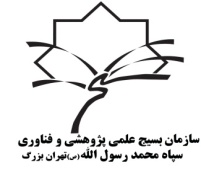 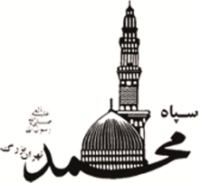 شهید طهرانی مقدم(دانش آموز برتر)مشخصات فردیمشخصات علمي :             *کليه مستندات در خصوص کارنامه کنکور،تاييديه المپاد علمي و برگزيدگي در جشنواره خوارزمي به پيوست ارسال گردد.مشخصات علمي و فني طرح(ويژه برگزيدگان جشنواره خوارزمي):کاربرد طرح(ويژه برگزيدگان جشنواره خوارزمي):مهمترين مولفه ها و شاخصه هاي جديد بودن و نوآوري طرح(ويژه برگزيدگان جشنواره خوارزمي):عضويت در بسيج:بله                       خيرناحيه:حوزه:پایگاه:نام و نام خانوادگی:نام و نام خانوادگی:نام و نام خانوادگی:عکس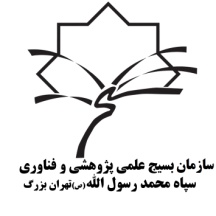 نام پدر:نام پدر:نام پدر:عکسکد ملی:تاریخ تولد:تاریخ تولد:عکسوضعیت تحصیلی:     محصل               دانشجو               فارغ التحصیل           آخرین مدرک تحصیلی............................وضعیت تحصیلی:     محصل               دانشجو               فارغ التحصیل           آخرین مدرک تحصیلی............................وضعیت تحصیلی:     محصل               دانشجو               فارغ التحصیل           آخرین مدرک تحصیلی............................وضعیت تحصیلی:     محصل               دانشجو               فارغ التحصیل           آخرین مدرک تحصیلی............................نام دانشگاه/دانشکده/آموزشگاه: نام دانشگاه/دانشکده/آموزشگاه: نام دانشگاه/دانشکده/آموزشگاه: نام دانشگاه/دانشکده/آموزشگاه: رشته تحصیلی:گرایش:گرایش:گرایش:کد بسیجی:تلفن ثابت:تلفن همراه:تلفن همراه:آدرس:آدرس:آدرس:آدرس:آدرس پست الکترونیک:     email:                                                                                                                           آدرس پست الکترونیک:     email:                                                                                                                           آدرس پست الکترونیک:     email:                                                                                                                           آدرس پست الکترونیک:     email:                                                                                                                           برگزيده شده درسال برگزيدگي(اجرا)رشتهرتبه/منطقه کنکور سراسريالمپياد کشوريالمپياد جهانيجشنواره خوارزميعنوان رشته و دانشگاه قبولي:محل برگزاري المپياد:محل برگزاري المپياد:عنوان طرح:ثبت اختراععنوان اختراع/شماره ثبت:مسابقات علمیعنوان مسابقه:سایر فعالیتهای پژوهشی:سایر فعالیتهای پژوهشی:سایر فعالیتهای پژوهشی:سایر فعالیتهای پژوهشی:سایر فعالیتهای پژوهشی: